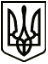 МЕНСЬКА МІСЬКА РАДАРОЗПОРЯДЖЕННЯ 13 жовтня 2021 року	м.Мена	№ 366Про виплату одноразової грошової допомоги при народженні дитиниКеруючись статтею 42 Закону України «Про місцеве самоврядування в Україні», відповідно до рішення 36 сесії Менської міської ради 7 скликання від 26 грудня 2019 року № 683 «Про затвердження Комплексної програми підтримки сім’ї, запобігання домашньому насильству, гендерної рівності та протидії торгівлі людьми на період до 2022 року», розглянувши заяви Харченко Яни Ігорівни (м. Мена), Шестак Катерини Олександрівни (с. Дягова):Надати одноразову грошову  допомогу при народженні дитини: Харченко Яні Ігорівні, (дитина – ХХХ) у розмірі 1500,00 грн.;Шестак Катерині Олександрівні, (дитина – ХХХ) у розмірі 1500,00 грн.Начальнику відділу бухгалтерського обліку та звітності, головному бухгалтеру міської ради Солохненко С.А. забезпечити виплату коштів. Міський голова							Геннадій ПРИМАКОВ